Publicado en Barcelona el 21/02/2018 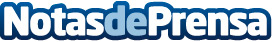 El doctor Fabrizio Moscatiello presenta sus servicios de cirugía de reasignación de sexo y mastectomíaCon clínicas en Barcelona, Sabadell y Murcia, Moscatiello se ha convertido en un referente en cirugía de reasignación de género y sexo, especializado sobre todo en el cambio de género de mujer a hombre y en la mastectomía bilateral en transexuales masculinosDatos de contacto:Instituto de cirugía plástica Dr. Fabrizio MoscatielloCarrer del Doctor Roux, 76. 08017, Barcelona800 760 073 GratisNota de prensa publicada en: https://www.notasdeprensa.es/el-doctor-fabrizio-moscatiello-presenta-sus Categorias: Nacional Medicina Sociedad Medicina alternativa http://www.notasdeprensa.es